Reading Comprehension – Our Beautiful Blue Planet 2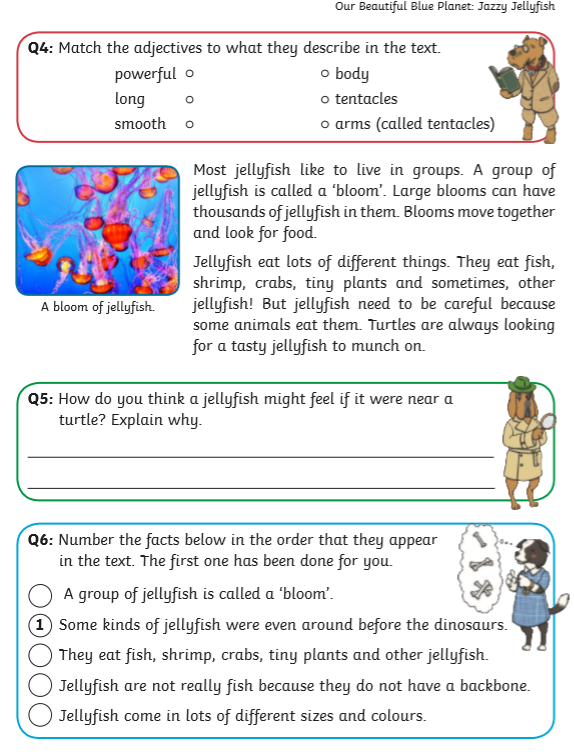 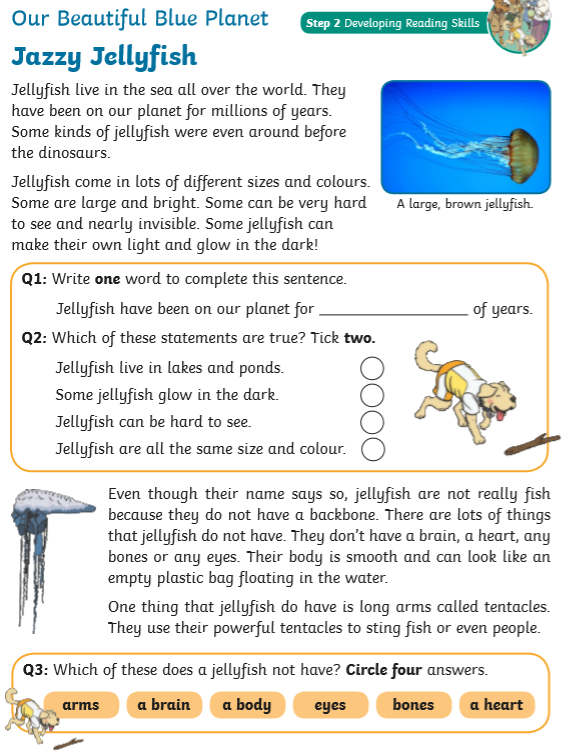 